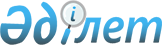 О внесении изменений в постановление акимата района от 12 января 2015 года № 03/01 "Об утверждении методики ежегодной оценки деятельности административных государственных служащих корпуса "Б" государственных органов, финансируемых из районного бюджета"
					
			Утративший силу
			
			
		
					Постановление акимата Осакаровского района Карагандинской области от 13 апреля 2015 года № 22/02. Зарегистрировано Департаментом юстиции Карагандинской области 13 мая 2015 года № 3199. Утратило силу постановлением акимата Осакаровского района Карагандинской области от 10 августа 2015 года № 41/01      Сноска. Утратило силу постановлением акимата Осакаровского района Карагандинской области от 10.08.2015 № 41/01.

      В соответствии со статьей 21 Закона Республики Казахстан от 24 марта 1998 года "О нормативных правовых актах", приказом Председателя Агентства Республики Казахстан по делам государственной службы и противодействию коррупции от 29 декабря 2014 года № 86 "Об утверждении Типовой методики ежегодной оценки деятельности административных государственных служащих корпуса "Б", акимат района ПОСТАНОВЛЯЕТ:

      1. 

Внести в постановление акимата района от 12 января 2015 года № 03/01 "Об утверждении методики ежегодной оценки деятельности административных государственных служащих корпуса "Б" государственных органов, финансируемых из районного бюджета" (зарегистрировано в Реестре государственной регистрации нормативных правовых актов № 2960, опубликовано в районной газете "Сельский труженик" от 21 февраля 2015 года № 8 (7440)) следующие изменения:



      преамбулу указанного постановления изложить в следующей редакции:



      "В соответствии с пунктом 2 статьи 31 Закона Республики Казахстан от 23 января 2001 года "О местном государственном управлении и самоуправлении в Республике Казахстан", пунктом 1 статьи 16 Закона Республики Казахстан от 23 июля 1999 года "О государственной службе", Указом Президента Республики Казахстан от 21 января 2000 года № 327 "Об утверждении Правил проведения ежегодной оценки деятельности и аттестации административных государственных служащих" и приказом Председателя Агентства Республики Казахстан по делам государственной службы и противодействию коррупции от 29 декабря 2014 года № 86 "Об утверждении Типовой методики ежегодной оценки деятельности административных государственных служащих корпуса "Б" (зарегистрировано в Реестре государственной регистрации нормативных правовых актов № 10130), акимат района ПОСТАНОВЛЯЕТ:";



      в методике ежегодной оценки деятельности административных государственных служащих корпуса "Б" государственных органов, финансируемых из районного бюджета, утвержденной указанным постановлением:



      пункт 1 изложить в следующей редакции:



      "1. Настоящая методика ежегодной оценки деятельности административных государственных служащих корпуса "Б" государственных органов, финансируемых из районного бюджета, разработана в соответствии с Указом Президента Республики Казахстан от 21 января 2000 года № 327 "Об утверждении Правил проведения ежегодной оценки деятельности и аттестации административных государственных служащих", приказом Председателя Агентства Республики Казахстан по делам государственной службы и противодействию коррупции от 29 декабря 2014 года № 86 "Об утверждении Типовой методики ежегодной оценки деятельности административных государственных служащих корпуса "Б" и определяет методы ежегодной оценки деятельности административных государственных служащих корпуса "Б" государственных органов, финансируемых из районного бюджета (далее - служащие).";



      подпункт 3) пункта 4, пункты 6 и 24 исключить;



      пункт 12 изложить в следующей редакции:



      "12. Служба управления персоналом формирует график проведения оценки по согласованию с председателем Комиссии.



      Служба управления персоналом уведомляет служащего, подлежащего оценке, а также лиц, указанных в пункте 4 настоящей Методики, о проведении оценки не позднее одного месяца до проведения оценки и направляет им оценочные листы для заполнения.";



      пункт 22 изложить в следующей редакции:



      "22. Комиссия рассматривает результаты оценки и принимает одно из следующих решений:



      1) утвердить результаты оценки;



      2) пересмотреть результаты оценки.



      В случае принятия решения о пересмотре результатов оценки Комиссия корректирует оценку с соответствующим пояснением в протоколе в следующих случаях:



      1) если эффективность деятельности служащего превышает результат оценки, при этом представляется документальное подтверждение результатов работы служащего;



      2) при допущении ошибки службой управления персоналом при расчете результата оценки служащего.



      При этом не допускается снижение оценки служащего.";



      пункты 26, 27 и 28 изложить в следующей редакции:



      "26. Обжалование решения Комиссии служащим в уполномоченном органе по делам государственной службы и противодействию коррупции или его территориальном департаменте осуществляется в течение десяти рабочих дней со дня вынесения решения.



      27. Уполномоченный орган по делам государственной службы и противодействию коррупции или его территориальный департамент в течение десяти рабочих дней со дня поступления жалобы служащего осуществляет ее рассмотрение и в случаях обнаружения нарушений рекомендует государственному органу отменить решение Комиссии.



      28. Информация о принятом решении представляется государственным органом в течение двух недель в уполномоченный орган по делам государственной службы и противодействию коррупции или его территориальный департамент.".

      2. 

Контроль за исполнением настоящего постановления возложить на руководителя аппарата акима района Абилсеитову Валентину Владимировну.

      3. 

Настоящее постановление вводится в действие со дня его первого официального опубликования.
					© 2012. РГП на ПХВ «Институт законодательства и правовой информации Республики Казахстан» Министерства юстиции Республики Казахстан
				

      Аким Осакаровского районаС. Аймаков